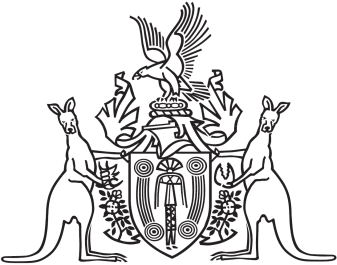 Northern Territory of Australia Government GazetteISSN-0157-8324No. G5	3 February 2016General informationThe Gazette is published by the Office of the Parliamentary Counsel.The Gazette will be published every Wednesday, with the closing date for notices being the previous Wednesday at 4.00 pm.Notices not received by the closing time will be held over until the next issue.Notices will not be published unless a Gazette notice request form together with a copy of the signed notice and a clean copy of the notice in Word or PDF is emailed to gazettes@nt.gov.au Notices will be published in the next issue, unless urgent publication is requested.AvailabilityThe Gazette will be available online at 12 Noon on the day of publication at http://www.nt.gov.au/ntg/gazette.shtml  Unauthorised versions of Northern Territory Acts and Subordinate legislation are available online at http://www.legislation.nt.gov.au Police Administration ActSale of GoodsNotice is hereby given that pursuant to Section 166 of the Police Administration Act, the following property as shown on the attached schedule has been in the possession of the Officer in Charge, Avon Downs Police Station, for a period in excess of 3 months and this property will be sold or otherwise disposed of in a manner as determined by the Commissioner of Police, if after twenty-eight (28) days from the publication of this notice the property remains unclaimed.K. HoskinsSuperintendentTennant Creek And Barkly Division.22 January 2016Exhibit/MPR DestructionPolice Administration ActSale of GoodsNotice is hereby given that pursuant to Section 166 of the Police Administration Act, the following property as shown on the attached schedule has been in the possession of the Officer in Charge, Police Station, Peter McAulay Centre, for a period in excess of 3 months and this property will be sold or otherwise disposed of in a manner as determined by the Commissioner of Police, if after twenty-eight (28) days from the publication of this notice the property remains unclaimed.S. PollockSuperintendentCasuarina Division25 January 2016Northern Territory of AustraliaPetroleum ActNotice of Invitation for Petroleum Exploration Permit Application(Re-Release Round)3 February 2016Pursuant to section 16(1) of the Petroleum Act of the Northern Territory, the Minister for Mines and Energy (through the Minister’s delegate) invites applications for the grant of a petroleum exploration permit for the area described below.This invitation commences on 3 February 2016 and ends on 4 August 2016.Part llA of the Petroleum Act – Prescribed petroleum acts above high-water mark or for infrastructure facilities – applies to the area the subject of this invitation.Applications should be prepared in accordance with section 16(3) of the Petroleum Act and submitted to the Department of Mines and Energy prior to 4:00 pm ACST on Thursday, 4 August 2016. Further details of the requirements for applications are set out below.Description of AreaRe-Release Area EPNT14-3Beetaloo Sub-basin, McArthur Basin, Northern TerritoryMap Sheet SE53 (Newcastle Waters)Block No. sAssessed to contain 70 full blocks ApplicationsApplications for a petroleum exploration permit in relation to the above release area must be accompanied by:Details of:The applicant’s technical assessment of the petroleum potential of the area, including the concepts underlying its proposed exploration program, with sufficient detail to support that program.The applicant’s minimum guaranteed proposal (including indicative defendable minimum expenditure) for exploration wells to be drilled, 3D and 2D seismic and other surveying activities, data evaluation and other work, for each year of the first two years of the permit term.  This proposal, to be known as the minimum guaranteed work program should comprise work expected to involve a substantial exploration component – normally, appraisal work should not be included.The applicant’s proposal (including indicative minimum defendable expenditure) for exploration wells to be drilled, 3D and 2D seismic and other surveying activities, data evaluation and other work, for each of the three remaining years of the permit term.  This proposal, to be known as the secondary work program, should comprise work expected to involve a substantial exploration component – normally, appraisal work should not be included.Particulars of:The technical qualifications of the applicant and of its key employees.The technical advice available to the applicant.The financial resources available to the applicant, including evidence of the applicant’s ability to fund the work program proposed, a statement of other exploration commitments over the next five years, and a copy of the latest annual report and quarterly reports for each applicant company.Where relevant, the viability of the consortium lodging the application, including evidence that a satisfactory settlement has been or can be, reached on the joint Operation Agreement (e.g. a copy of a signed Heads of Agreement Dealing or similar).The percentage participation interest of each party to the application.Such other information as the applicant wishes to be taken into account in consideration of the application.FeeAt the time of lodgement each application must include an Australian bank cheque or electronic funds transfer.  The fee is prescribed by the Petroleum Act and as at 1 July 2015 is $5,280.00 which is GST free. This amount should be checked prior to lodging an application.If paying by cheque please make payable to the ‘Receiver of Territory Monies’.  If paying by electronic funds transfers, please make payment to the following account:Submission of ApplicationsApplications together with supporting data for re-release area EPNT14-3 must be lodged or received by 4.00 pm (ACST) on Thursday, 4 August 2016 at the following address:Executive Director, EnergyEnergy DirectorateDepartment of Mines and Energy4th Floor Paspalis Centrepoint Building48-50 Smith Street Mall, DarwinGPO Box 4550, Darwin NT 0801Attention: Director Petroleum TenureThe following special instructions should be observed:Two copies of the application and supporting data, together with the applicable fee, should be enclosed in an envelope or package.The application should then be sealed and clearly marked as
“Application for Re-release Area EPNT14-3 – Commercial-in-Confidence”.The envelope or package should then be enclosed in a plain covered envelope or package and delivered by hand or posted to the address above.A Re-release Package is available at www.minerals.nt.gov.auEnquiries may be directed to the Director Petroleum Tenure, Energy Titles, Energy Directorate on telephone + 61 8 8999 5396 or energypermits@nt.gov.au .Dated: 3 February 2016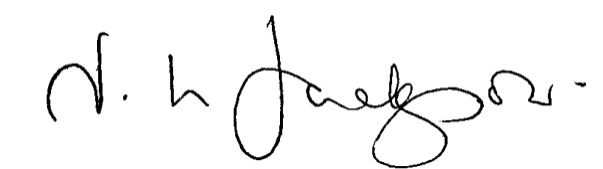 Vicki Lorraine JacksonExecutive Director, EnergyPursuant to an Instrument of Delegation dated 15 June 2015Northern Territory of AustraliaLaw Officers ActAuthorisationI, Gregory John Shanahan, the Chief Executive Officer of the 
Department of the Attorney-General and Justice, in pursuance of section 8(4) of the Law Officers Act, authorise  Fiona Anne Hardy, Lachlan Sebastian Peattie, of the Department, each officer being a legal practitioner, to act in the name of the Solicitor for the Northern Territory.Dated 22 January 2016G. J. ShanahanChief Executive Officer16241345/003Back pack/Bum bagPurple suitcase26241345/004Back pack/Bum bagPurple luggage bag36241345/006Clothing - MensPair mens red runners46241345/011Computer tabletApple ipad56241345/017Keys Key ringsKey on green lanyard66241345/010Mobile Phone accessoriesVarious phone and tablet 76241345/015Mobile telephoneBlack Telstra next G86241345/019NecklaceNecklace96241345/012TV set top boxApple TVExhibit numberItem Description447381/002Gold Fujifilm camera447137/001Red Milwaukee battery operated grinder446564/001Gold ring426377/0102 x US $1 notes448080/001$4.75446768/002$66.60446573/002$ 55.65447553/002$221.70447554/002$21.50446736/002$14.60448133/0020.20447384/0020.45448352/002$18.45446766/001/001$12.20447372/002$57.95447158/002$18.10446899/002$53.20446958/0020.60448050/002$100.00438390/001Black T mobile phone437712/001Red LG Nexus in fluro green case433005/001White Huawei mobile phone430446/001Black Sony Xperia420815/002Nokia 1112420579/001Dark blue Telstra mobile394529/008394529/009394529/010394529/013Black Samsung flip phoneWhite Apple IPhoneWhite Apple IPhone in black coverApple Iphone-4 phones (2 x broken screens) 394531/002394531/003394531/004394531/007394531/008394531/010394531/015394531/017394531/018Telstra Next GBlack Samsung flipSamsung Smart phoneNokia mobile phoneNokia mobile phoneOptus Sim cardBlack Caribee bum bagPink Nokia slide phoneNokia phone447381/001Black ZTE448134/001Black Toshiba hard drive448118/001448118/002Khaki duffle bag and contentsBlue cordless drill (poor condition)447519/001Grey Eftpos machine hand set448080/002Brown hand bag446573/001446573/003Brown wallet and cards18 + card447553/001Guess purse447554/001Black Quiksilver wallet446736/001Black stubby cooler448133/001Black wallet and contents447384/001Beige canvas bag448352/001Black wallet446766/001Black key case447372/001Black ladies wallet447158/001447158/003White Billabong walletKey on yellow tag446899/001446899/003Black handbagPink purse446958/001Grey/blue bum bag448050/001Black Planet Ocean wallet447568/001447568/002Brown Quicksilver walletWhite MI mobile phone447015/001Black Thor boots446943/001446943/002443946/003446943/004Black HuaweiBlue/black Apple IPodBlack SonyBlack Nokia447010/001Black/yellow Sports Girl purse448266/001Black Telstra448226/001Black Samsung448071/001White Telstra ZTE448036/001White/black Samsung447716/001Blue grey Cygnett447711/001Black Telstra ZTE447705/001447705/002White Telstra ZTEBlack Telstra447597/001Black Huawei447340/002Black Telstra447296/001Black Apple447122/001Black Picxi446969/001Black Samsung446845/001Lime-green IPhone446741/001Black Samsung Galaxy446649/001Black HTC touch phone396000/010Lap top bags and phone case448427/001Samsung mobile phone447019/001Silver Giant frame only447578/001Silver/black Diamond Back447318/001White/purple Repco 446850/001446850/002Black BMX RedlineAqua Southern Star447186/001Blue/white Giant447458/001447458/002Grey Flight Grey bike shoes447774/001White Southern Star Bella Vista447499/001Blue/pink Frozen childs bike448119/001Black/blue Merida Mattes447021/001Red/white Specialized42851/001Mitsubishi Pajero WA-1DPB890444325/001Nissan Pulsar Sedan NT-CB28WE53460667875082289496596610371038110911101180118111821251125212531254132113221323132413251326138913921393139413951396139713981461146214631464146514661467146814691470153315341535153615371538153915401541154216061607160816091610161116121613161416791680168116821683168416851686Bank NameNAB Account NameNT GovernmentABN84 085 734 992BSB085 461Account Number931610009Swift CodeNATAAU3303M (if overseas account)